E-ÜGYINTÉZÉSGondviselői felhasználói névvel és jelszóval lehet belépni az intézmény KRÉTA felületére, ahol a menüben látható az e- Ügyintézés menüpont.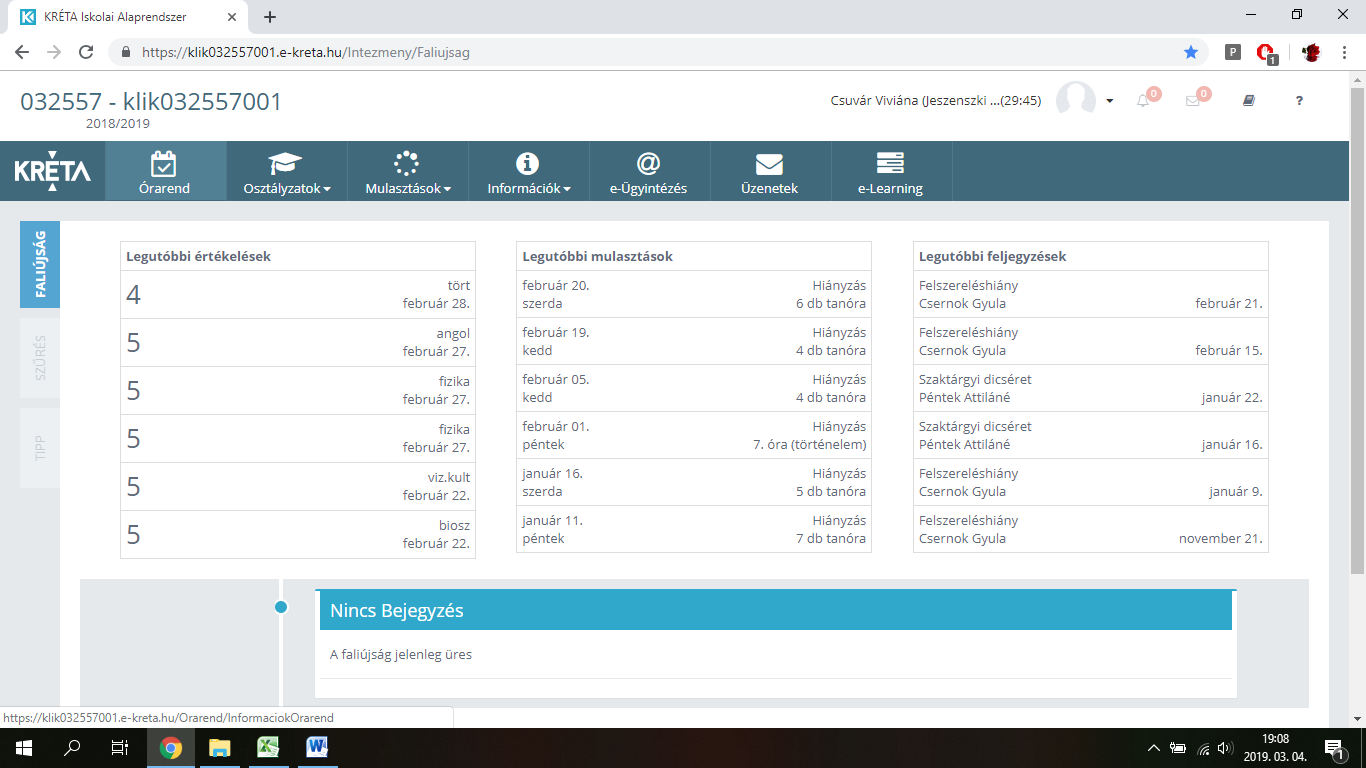 Ezt kiválasztva a felület átirányításra kerül az e-ügyintézés felületére és a bejelentkeztetés is automatikusan megtörténik. Ez a felület így néz ki: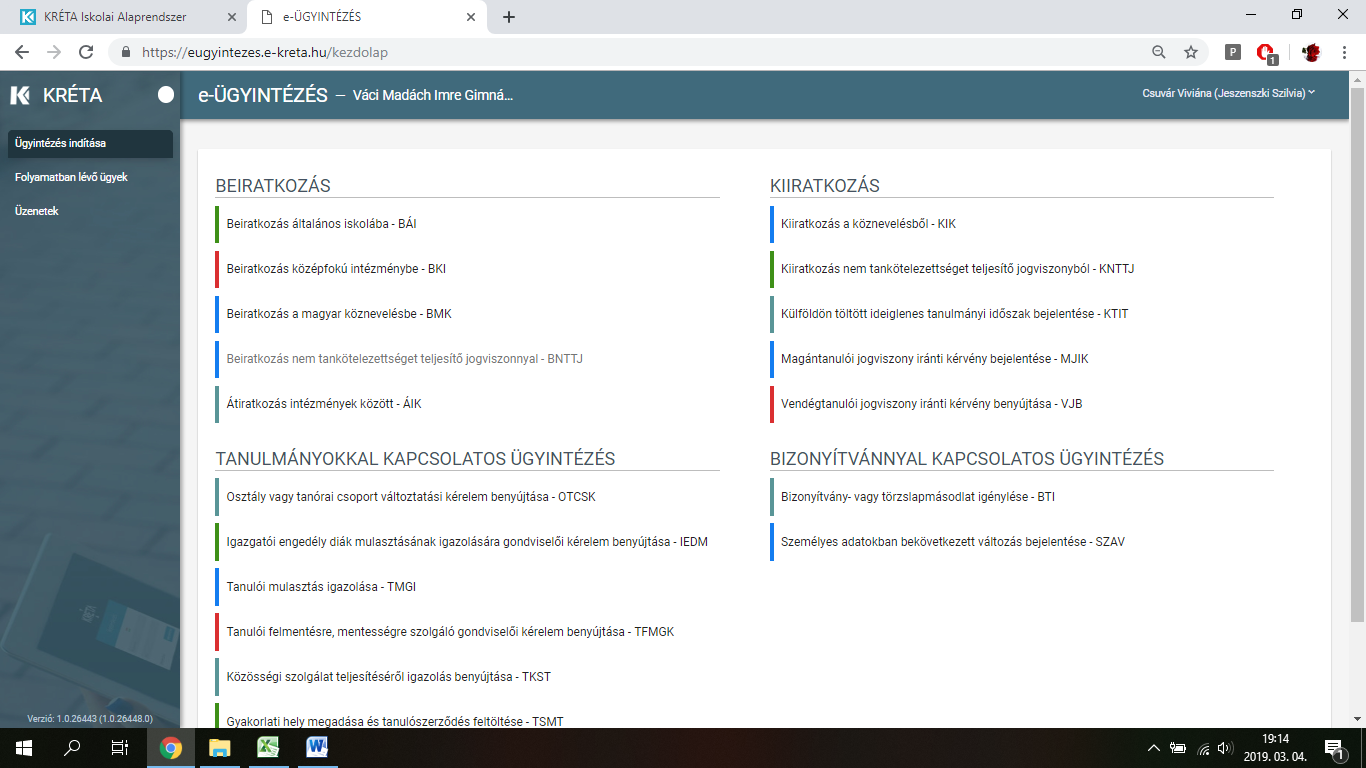 Megjegyzés: Erre a felületre be lehet jelentkezni a Kréta felületétől függetlenül is a https://eugyintezes.e-kreta.hu címen a KRÉTÁ-ban használt gondviselői felhasználói névvel és jelszóval.Ügy elindítása: A leggyakoribb ügyek a Tanulmányokkal kapcsolatos ügyintézés részben találhatók, ott kell a megfelelőt kiválasztani. A kiválasztás után a tanuló adatait tartalmazó űrlap jelenik meg, ahol a csillaggal jelölt mezőket kötelező kitölteni és dokumentum is csatolható. A kérelem a beküldés előtt az Előnézetre kattintva megtekinthető (pdf formátumban), és ha minden rendben, akkor a Beküldés gombbal a kérelem beküldhető. 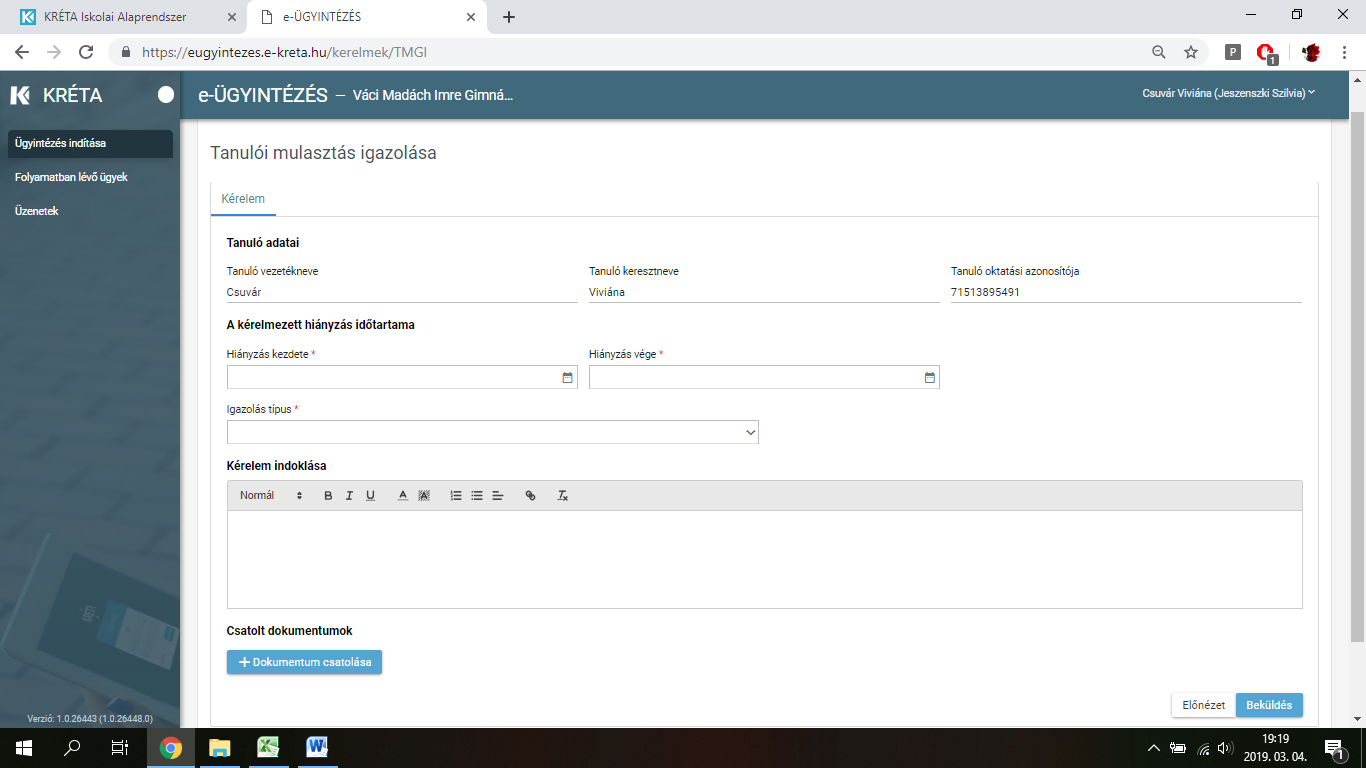        4. A folyamatban lévő ügyek megtekintése: az elindított ügyek listája a baloldalon lévő Folyamatban lévő ügyek menüpont alatt érhetők el. 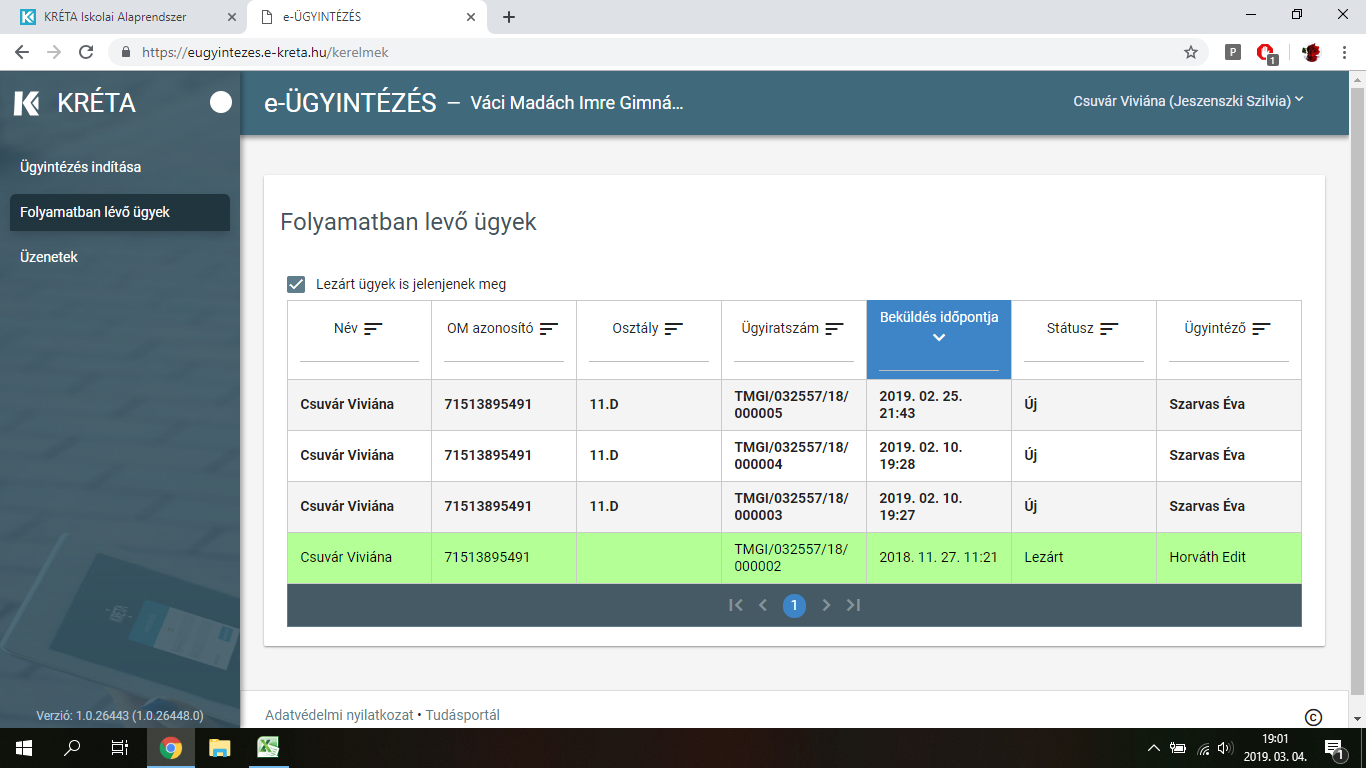 Az elbírálásról ezen a felületen kap visszajelzés (döntés/lezárt státusz)- rákattintva az ügyre megtekintheti és letöltheti a határozatot.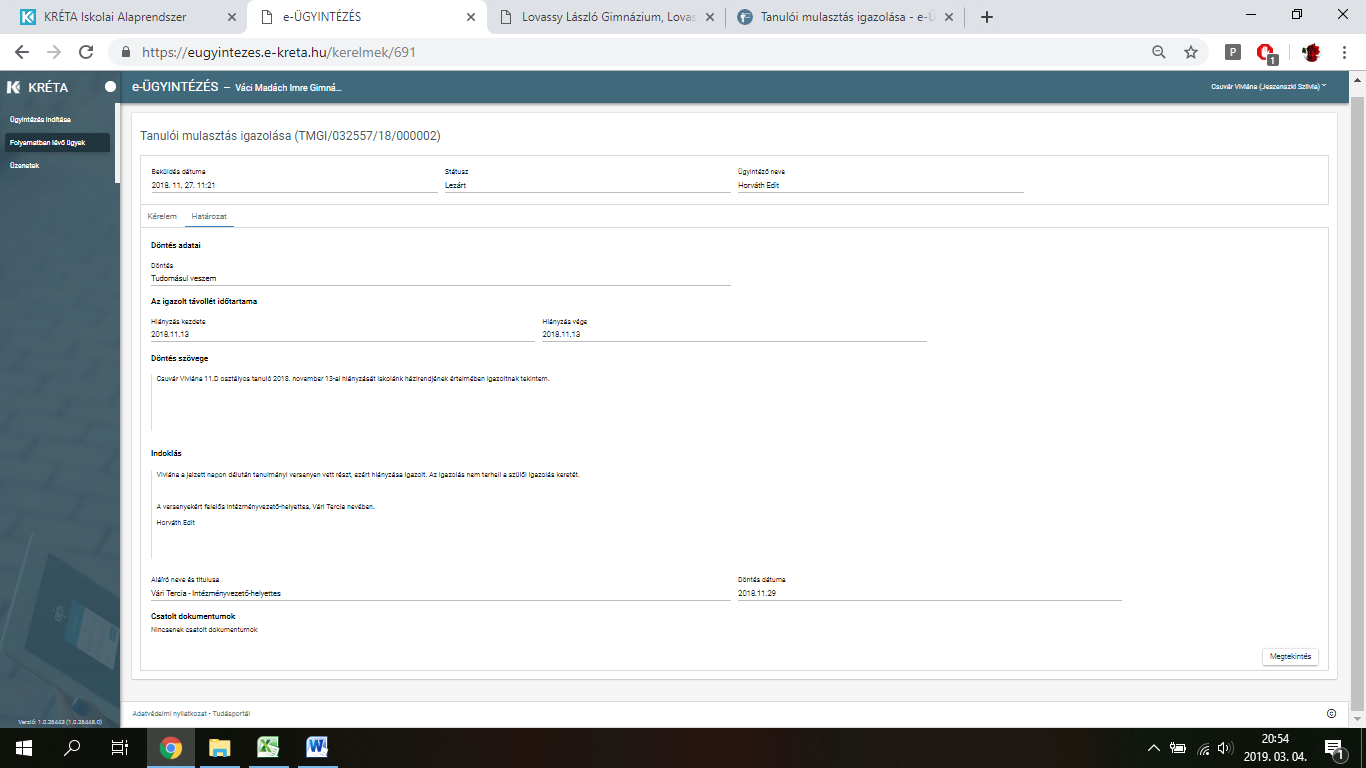 A rendszer használatával kapcsolatos kérdéseket az (iskola e-mail ) címre küldhetik.A rendszer teljes felhasználói kézikönyve itt megtekinthető.E-ÜGYINTÉZÉSAz e- ügyintézés modul elérése amennyiben nem rendelkezünk KRÉTA felhasználói jogosultsággal:Az e-ügyintézési modul eléréséhez új ideiglenes felhasználóként történő regisztrációhoz a https://eugyintezes.e-kreta.hu/ címen található e-ügyintézési felület jobb felső sarkában lévő 'Bejelentkezés' gombra kattintva, majd az  - funkciót kiválasztva hozhatunk létre ideiglenes belépési jogosultságot (pl. bizonyítványmásodlat-igényléshez, általános iskolai beiratkozáshoz). 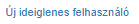 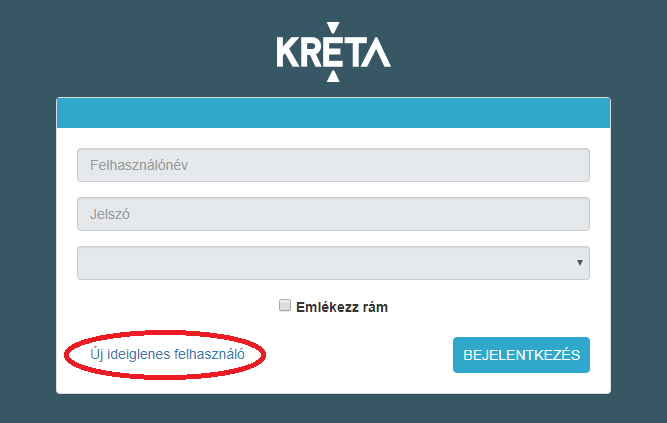 A regisztráció során meg kell adnunk a nevünket (családnév és keresztnév (ek)), email-címünket, a belépéshez választott felhasználónevünket és a választott jelszavunkat (a jelszónak min. 6 karaktert, legalább 1 db nagy betűt  A-Z és legalább 1 db számjegyet 0-9 kell tartalmaznia).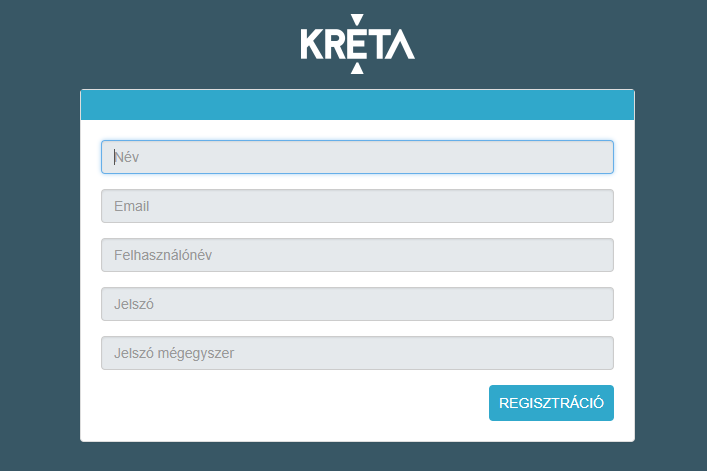 Ezt követően a bejelentkezési felületre visszatérve, intézmény kiválasztása nélkül (a 3. legördülő menüsor üresen hagyásával) tudunk bejelentkezni az e-ügyintézési felületre, ahol alábbi ügyeket intézhetjük online: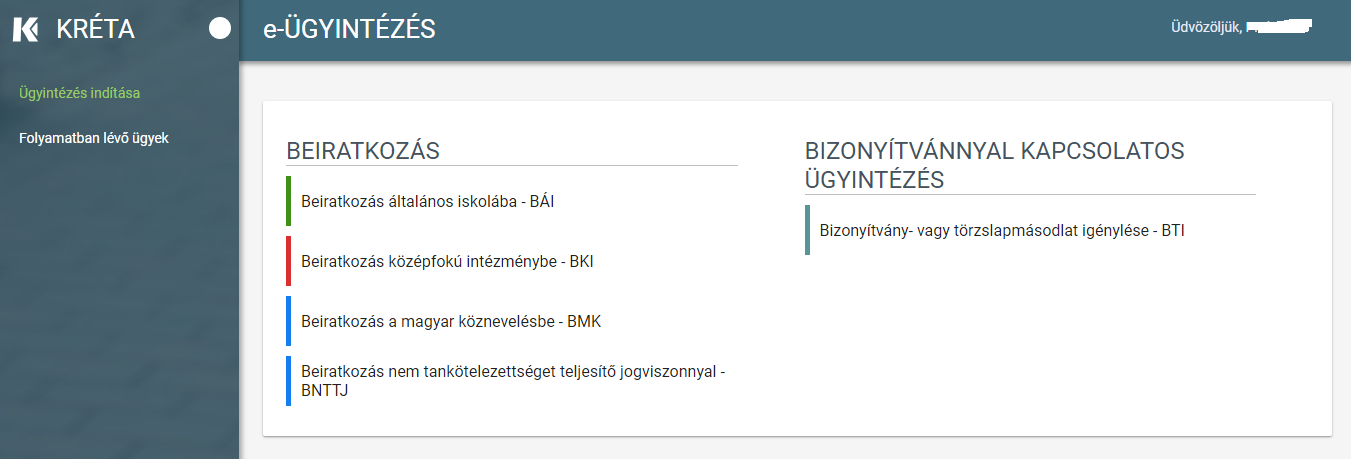 A leendő elsősök szülei számára az online beiratkozási felület már elérhető.Bővebb információ elérhető az alábbi linken:https://tudasbazis.ekreta.hu/pages/viewpage.action?pageId=17760714A rendszer teljes felhasználói kézikönyve itt megtekinthető.